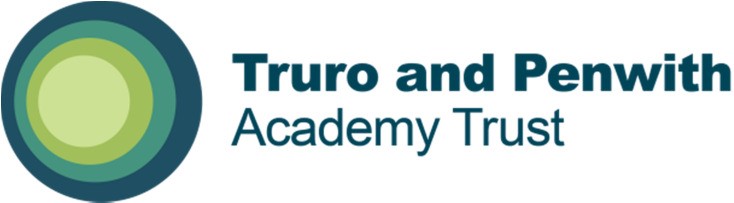 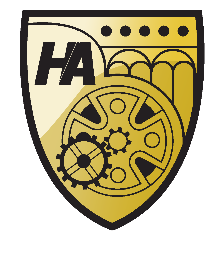 Vacancy Information Pack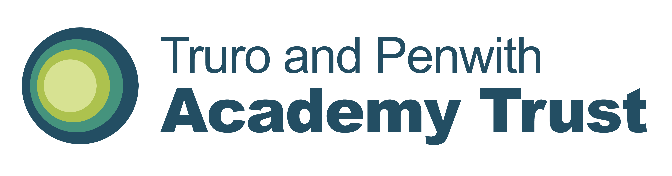 Hayle AcademyDue to the expansion of our Special Educational Needs provision, with the opening of our new Area Resource Base from September 2022, we are seeking motivated candidates to join our highly regarded SEN team to support the learning needs of our students. We seek candidates who are passionate about access to education and determined that all students, regardless of background or disadvantage, are able to access a high quality offer at Hayle Academy. The ideal candidate will work under the direction of the ARB Lead Teacher to:work with small groups of children to support their learning within the classroom as requireddeliver specific one to one, or small group sessions to help them progress through their personalised programmes of interventionact as a key adult and mentor for a small group of students with SENencourage and promote the inclusion and acceptance of all childrenWe are looking for someone who:may have had experience of supporting children with autism spectrum disorder or other Special Educational Needshas the ability to see where and how they can help children make their next stepswill commit time and enthusiasmis able to act on their own initiativecan form positive and caring relationships with children which motivates them to learn, grow and be confidentdemonstrates excellent classroom practice with high standards of teaching and learningis a good team player who is willing to contribute to the ethos of the schoolis motivated, passionate and reflective about their workWe can offer you:training for your role as appropriate to your needs and career aspirations including potential to pursue teacher training at a later date if requireda friendly, supportive and positive team to work inregular TA trainingthe opportunity to specialise in different areas of special educational needsLearning is at the heart of everything we do; the successful applicant will need to have a passion for learning and a determination that all students can learn and achieve to their best potential, regardless of barriers. The key foci of this post are: To assist the Heads of Key Stage 3 and 4 in providing support for student welfare, attendance, behaviour management and general pastoral duties to enable all students to maximise their achievements across the spectrum of school life; to undertake the necessary administration associated with Students’ Attendance monitoring; act as a named Designated Safeguarding Lead, supporting safeguarding as part of a team of DSLs, supporting a strong culture of safeguarding across the academy. The successful candidate will be given full support with any training needs for this role. Hayle Academy currently has 499 11-16 students on roll. In its most recent Ofsted (March 2022), the school was rated Good. Our vision is to create a unique, outstanding, vibrant learning community; a place of learning excellence for everyone. We are proud to be part of the Truro and Penwith Academy Trust.This is an exciting time to join Hayle Academy, as we seek to become beacon of excellence in Cornwall. We see our staff as our most important resource and the successful candidate will have our full support in their ongoing career development.Please email your application form to: Miss Andrea Daddow, Headteacher’s PA, at andrea.daddow@hayleacademy.net. Please note that CVs will not be considered.Hayle Academy is committed to the safeguarding of children and young people and expects all staff to share this commitment.  All offers of employment are subject to satisfactory checks and references, including a DBS check.Please note that successful candidates will be informed via email.Truro and Penwith Academy Trust is committed to safeguarding and promoting the welfare of children and young people and expects all of our staff and volunteers to share this commitment.  Applicants must be willing to undergo child protection screening and pre-employment checks, including enhanced DBS clearance and full reference checks with previous employers.This information pack will provide you with an insight into our school and offer some practical information which will be of use to you as a prospective member of our school community.Hayle Academy currently has 499 11-16 students on roll.  In its most recent Ofsted (April 2022), the School was rated as Good.  Our vision is to create a unique, outstanding, vibrant learning community; a place of learning excellence for everyone.  Our School enjoys working collaboratively with our partner schools within Truro and Penwith Academy Trust.We welcome visitors as this is the best way to see our lovely school, experience our creative and captivating curriculum and meet our motivated and engaged children.  Please phone the school telephone number provided if you would like to arrange to look around.Last updated 10 2021School Name:Hayle AcademyJob Title:SEN Support Assistant (ARB)Information Pack ContentsAdvertisementProvided in this documentSchool Information for ApplicantsProvided in this documentWelcome to Our SchoolProvided in this documentGeneral BackgroundProvided in this documentStaff OrganisationProvided in this documentOur CurriculumProvided in this documentSafeguardingProvided in this documentApplication InformationProvided in this documentJob DescriptionAttachedPerson SpecificationAttachedLetter from Chair of Board of Trusteeswww.tpacademytrust.org/application-packs/Application Formwww.tpacademytrust.org/application-packs/Equality and Diversity Monitoring Formwww.tpacademytrust.org/application-packs/Job Title:SEN Support Assistant (ARB)Pay Point / Pay Range:TPAT Point 6Full Time Equivalent Annual Salary:£19,226Actual Annual Salary for this Role:£13,234(FTE Annual Salary ÷ 37 ÷ 52.14 x 30 x 44.263 =)Contract Type:PermanentHours Per Week / Weeks Per YearHours – 30 hours per weekWorking Weeks – 39 working weeksPaid Weeks – 44.263 paid weeksClosing Date:12 midnight on Tuesday 5th JulyProposed Shortlisting Date:Wednesday 6th JulyProposed Interview Date:To be confirmedTo find out more about Hayle Academy, please visit:www.hayleacademy.net To discuss this position please contact the SENCO, Mr Woodward or the Head of ARB provision, Miss Thomson:Email –james.woodward@hayleacademy.net naomi.thomson@hayleacademy.net   Telephone – 07136 753009Application packs can be downloaded from:www.tpacademytrust.org/application-packs/Please email your completed application form and equality & diversity monitoring form by the closing date to:andrea.daddow@hayleacademy.net School Information for ApplicantsSchool Information for ApplicantsSchool Address:3 Highlanes, Hayle, Cornwall, TR27 4DNSchool Telephone Number:01736 753009School Email Address:enquiries@hayleacademy.net Name of Headteacher:Mr Simon HornerWebsite Address:www.hayleacademy.net Welcome to Our SchoolGeneral BackgroundHayle Academy is located in a beautiful corner of West Cornwall.  Easily accessed from the A30, the town of Hayle along with its famous three miles of golden sands boast great amenities, some of the most popular beaches in Cornwall, and affords a great quality of life.Staff OrganisationFor more details about our curriculum, please see our website www.hayleacademy.netOur CurriculumFor more details about our curriculum, please see our website www.hayleacademy.net SafeguardingTPAT is committed to safeguarding and promoting the welfare of children and young people and expects all staff, workers and volunteers to share this commitment.Shortlisted candidates will be required to complete a Safeguarding Self-Declaration Form as part of their application.  Successful candidates will be required to complete a Disclosure and Barring Service (DBS) application and Health Assessment form as part of their pre-employment administration.  The amendments to the Rehabilitation of Offenders Act 1974 (Exceptions) Order 1975 (2013 and 2020) provide that when applying for certain jobs and activities, certain convictions and cautions are considered ‘protected’.  This means that they do not need to be disclosed to employers, and if they are disclosed, employers cannot take them into account.Application InformationWe hope that you find this pack provides all of the information you need in order to consider your application for the post.  Should you have any questions or matters you would like to discuss informally, or to arrange a visit, please contact:Please note that CVs will not be accepted.Application packs can be downloaded from www.tpacademytrust.org/applicationpacks/.Completed applications must be returned to the email address above and be received by 12 Midnight on the closing date provided.To ensure the fairness of the selection process, shortlisting will be based upon information which you provide in your application, and assumptions will not be made about your experience or skills.  We will look for demonstrable evidence that you meet the criteria set out in the person specification.If we have not contacted you within 14 days of the closing date, it is unlikely that you have been shortlisted on this occasion.  Many thanks for your interest in this post.